Во исполнение долгосрочной муниципальной целевой программы муниципального района «Печора» «Развитие образования муниципального образования муниципального района «Печора», утвержденной постановлением администрации муниципального района «Печора» от 31 декабря 2019 года № 1672, в рамках реализации мини-нацпроекта «Финансовая поддержка одаренных детей, молодежи и молодежных объединений МР «Печора» и в целях поддержки патриотического воспитания, стимулирования талантливых детей и молодежи, создания для них благоприятной обстановки для саморазвития и активизации деятельности1. Провести Муниципальный конкурс молодежных проектов в 2023 году.2. Утвердить Положение о проведении Муниципального конкурса молодежных проектов в 2023 году (приложение 1).3. Утвердить состав Конкурсной комиссии Муниципального конкурса молодежных проектов в 2023 году (приложение 2).4. Сектору молодежной политики (Бобровицкий С.С.) осуществить прием проектов на конкурс и организовать работу конкурсной комиссии. 5. Бюджетно-финансовому отделу (Рочева А.А.) предусмотреть финансирование итогов Муниципального конкурса молодежных проектов.6. Управлению образования МР «Печора» (Пец Э.Э.), управлению культуры и туризма МР «Печора» (Потапова К.К.), сектору по физкультуре и спорту (Дубинин А.В.) и сектору молодежной политики администрации МР «Печора» (Бобровицкий С.С.) довести информацию о проведении Муниципального конкурса молодежных проектов в 2023 году среди заинтересованных лиц.7. Разместить информацию о конкурсе на официальном сайте муниципального района «Печора». 8. Контроль за исполнением распоряжения оставляю за собой.Врио главы муниципального района –руководителя администрации                                                                       В.Е. МенниковПриложение 1к распоряжению администрации МР «Печора»     от 17 ноября 2023 г. № 806-рПоложение о проведении Муниципального конкурса молодежных проектов в 2023 годуОбщие положения1.1. Настоящее положение определяет правила проведения муниципального конкурса молодежных проектов в 2023 году (далее - Конкурс).1.2. Организатором Конкурса является администрация муниципального района «Печора» (Далее - Организатор).1.3. Конкурс проводится на территории муниципального образования муниципальный район «Печора».1.4. Молодежный проект – проект молодежного активиста, молодежного объединения, молодежной инициативной группы, направленный на решение проблем в области реализации государственной молодежной политики на территории муниципального образования муниципальный район «Печора», на развитие социальных услуг и работу с молодежью. Это малобюджетный проект, ориентированный на реализацию социально значимой некоммерческой идеи, не предполагающий получение прибыли, с привлечением собственных средств или средств спонсоров.1.5. Конкурсная комиссия – коллегиальный орган, создаваемый Организатором для определения победителей Конкурса, который формируется из представителей органов местного самоуправления,  учреждений, работающих с молодежью, научных и общественных (неполитических) организаций, образовательных организаций высшего образования, профильных общественных объединений и организаций. 1.6. Конкурсная оценка проекта – определение значимости проекта  членами Конкурсной комиссии по критериям, обозначенным в п. 6.1. настоящего положения. 1.7. Призы Конкурса – диплом и денежное поощрение (грант (приз) в денежной форме), присуждаемое по итогам проведения Конкурса автору проекта-победителя. Финансирование грантов (призов) в денежной форме осуществляется из долгосрочной муниципальной целевой программы муниципального района «Печора» «Развитие образования муниципального образования муниципального района «Печора»», утвержденной постановлением администрации муниципального района «Печора» от 31 декабря 2019 года № 1672, в рамках реализации мини-нацпроекта «Финансовая поддержка одаренных детей, молодежи и молодежных объединений МР «Печора» 1.8. Сроки проведения Конкурса: с 10 ноября по 15 декабря 2023 года. 2. Цели и задачи Конкурса2.1. Цель Конкурса - вовлечение молодежи МР «Печора» в проектную деятельность посредством увеличения числа молодых людей, обладающих набором важнейших компетенций: способность генерировать инновации, наличием предпринимательских навыков, осознанным и ответственным социальным поведением, активным гражданским участием в общественной жизни, умение управлять проектам.2.2. Задачи Конкурса:-развитие интеллектуально-творческого потенциала и повышение проектной грамотности молодёжи;-вовлечение молодёжи в активную общественную и профессиональную деятельность;- создание условий для развития общественных объединений на базах общеобразовательных учреждений муниципального района «Печора»;-выявление наиболее перспективных проектов с целью поддержки реализации на территории муниципального района «Печора».3. Руководство Конкурсом3.1. Руководство и непосредственную организацию Конкурса осуществляет Организатор.3.2. Организатор устанавливает сроки, время и место проведения Конкурса, определяет условия участия и формирует список проектов-участников Конкурса, организует заседание Конкурсной комиссии, церемонию награждения победителей и призеров Конкурса.3.3. Список молодежных проектов-участников Конкурса формируется Организатором 05 декабря 2023 года.4. Участники Конкурса и требования к ним4.1. К участию в Конкурсе приглашаются граждане Российской Федерации в возрасте от 14 до 35 лет, проживающие на территории муниципального образования муниципальный район «Печора». При реализации п. 4.3.6 – участником проекта является представитель образовательного учреждения, осуществляющую свою деятельность на территории муниципального образования муниципальный район «Печора», являющийся гражданином Российской Федерации в возрасте от 18 до 35 лет, проживающий на территории муниципального образования муниципальный район «Печора».    4.2. Проекты, представляемые на Конкурс, должны быть  запланированы на реализацию до 1 сентября 2024 года. 4.3. Проекты, представляемые на Конкурс, должны быть представлены в следующих направлениях:4.3.1. «волонтерство» - проекты и мероприятия, нацеленные на популяризацию среди молодежи идей добровольчества и волонтерства, направленные на оказание безвозмездной помощи людям, нуждающимся в заботе и поддержке;4.3.2. «патриотизм» - проекты и мероприятия, способствующие формированию гражданственности молодежи, сохранению исторической памяти и культурного наследия, направленные на реализацию инициатив молодежи в рамках подготовки и проведения мероприятий, посвященных памятным датам в истории России и Республики Коми;4.3.3. «творчество» - проекты и мероприятия, способствующие вовлечению молодежи в занятия творческой деятельностью;4.3.4. «спорт» - проекты и мероприятия направленные на пропаганду здорового образа жизни и способствующие вовлечению молодежи в занятия физической культуры и спортом;4.3.5 «интеллектуальное развитие» - проекты и мероприятия, способствующие развитию интеллектуального потенциала молодежи. 4.3.6. «пространство развития» - проекты, содержащие в себе создание (благоустройство, ребрендинг, приобретение оборудования) пространств в образовательных учреждениях для развития детских и молодежных общественных объединений, предусматривающие реализацию комплексного плана по развитию детских и молодежных общественных объединений на базе образовательного учреждения, в который должны будут включены проведение мероприятий по патриотическому воспитанию, развитию добровольческого движения, развитию творческого и интеллектуального потенциала детей и молодежи, ученического самоуправления, по выявлению и реализации инициатив детей и молодежи.    4.4. При подаче заявки потенциальные участники вправе представить на Конкурс только один проект.5. Условия участия в Конкурсе5.1. Для участия в Конкурсе автор проекта направляет организатору на бумажном носителе по адресу 169600, г. Печора, ул. Ленинградская, д. 15, кабинет 124 следующие материалы:Для конкурсантов участвующих в номинациях указанных в пунктах 4.3.1. – 4.3.5 настоящего Положения:- оригинал заявления для участия в Конкурсе по форме с личной подписью автора проекта (приложение №1);- оригинал согласия на обработку персональных данных по форме (приложение № 2);- карту проекта (приложение № 3).Для конкурсантов, участвующих в номинации, указанной в пункте 4.3.6. настоящего Положения:- оригинал заявления для участия в Конкурсе по форме с личной подписью автора проекта (приложение №1);- оригинал согласия на обработку персональных данных по форме (приложение № 2);- сведения от руководителя образовательного учреждения о поддержке проекта (свободная форма).- сведения о комплексном плане по развитию детских и молодежных общественных объединений на базе учреждения, в котором должно быть отражено проведение мероприятий по указанным в номинации направлениям, период проведения мероприятий, общий охват детей и молодежи, в том числе процентный охват обучающихся в учреждении (приложение № 3); сведения о смете проекта (приложение №4); информация о предполагаемых количественных и качественных результатах реализации проекта, в том числе количества действующих в созданном пространстве детских и молодежных общественных объединениях.        5.2. На электронную почту molodezhka@pechora.rkomi.ru (с обязательной пометкой «Конкурс молодежных проектов»), одним письмом дублируются документы в формате PDF.5.3. Максимальный приз в денежной форме составляет - проектов в номинациях указанных в пунктах 4.3.1. – 4.3.5 настоящего Положения 80 000 (восемьдесят тысяч) рублей;- проектов в номинации пункта 4.3.6. настоящего положения – 100 000 (сто тысяч) рублей.  5.4. Окончание приема материалов на Конкурс – 05 декабря 2023 года.6. Критерии оценивания проекта6.1. Проекты, поданные в номинациях, указанных в пунктах 4.3.1. – 4.3.5 настоящего Положения,  оцениваются представителями Конкурсной комиссии по 10-ти балльной шкале в соответствии с 10 критериями: - актуальность и социальная значимость проекта  (критерий подразумевает, что заявитель обосновал проблематику проекта, в том числе с опорой на нормативно-правовые акты Российской Федерации и Республики Коми), а также с использованием статистических данных и самостоятельно проведенных исследований);- логическая связность и реализуемость проекта, соответствие мероприятий проекта его целям, задачам и ожидаемым результатам (критерий предполагает наличие четкой взаимосвязи в структуре проекта: конкретное целеполагание, задачи в качестве этапов достижения цели, методы в качестве инструментов решения задач, количественные и качественные показатели, увязанные с заявленной проблематикой);- инновационность,  уникальность проекта  (критерий предполагает, что проект обладает новизной, например, впервые реализуется на определенной территории или в новой социальной среде; реализуемые в течение нескольких лет проекты должны предполагать новые решения в рамках заявленного проекта);-  соотношение планируемых расходов на реализацию проекта и его ожидаемых результатов, измеримость и достижимость таких результатов  (критерий предполагает соразмерность расходов на реализацию проекта запрошенному объему финансирования, в том числе в расчете на одного благополучателя);- обоснованность бюджета проекта и обоснованность планируемых расходов на реализацию проекта (критерий предполагает, что бюджет проекта содержит только те статьи расходов, которые необходимы для реализации проекта, а также что все статьи бюджета детализированы и обоснованы);- масштаб реализации проекта  (критерий предполагает наличие точно рассчитанного количества участников и благополучателей проекта);- собственный вклад и дополнительные ресурсы, привлекаемые на реализацию проекта, перспективы его дальнейшего развития  (критерий предполагает, что заявитель обеспечивает привлечение софинансирования в объеме не менее 10 % от объема заявки, при этом объем софинансирования должен быть переведен в денежный эквивалент и, при возможности, подтвержден);- опыт успешной реализации проектов по соответствующему направлению деятельности (критерий предполагает, что заявитель обладает подтвержденным опытом успешной реализации схожих по направлению и соразмерных по объемам финансирования проектов в предшествующие дате подачи заявки 3 года);- соответствие опыта и компетенций команды проекта планируемой деятельности (критерий предполагает наличие слаженной команды проекта, члены которой обладают необходимыми для реализации проекта компетенциями, а также наличие партнеров, подобными компетенциями обладающими);- информационная открытость, публичность (критерий предполагает, что информация о заявителе или о проекте уже имеется в открытом доступе, а также что мероприятия проекта получат достаточное освещение в средствах массовой информации).6.2. Проекты, поданные в номинации, указанной в пункте 4.3.6 настоящего Положения,  оцениваются представителями Конкурсной комиссии по 10-ти балльной шкале в соответствии с 6 критериями:- актуальность и социальная значимость комплексного плана критерий подразумевает, что заявитель обосновал проблематику проекта, в том числе с опорой (критерий подразумевает, что заявитель обосновал проблематику проекта, в том числе с опорой на нормативно-правовые акты Российской Федерации и Республики Коми), а также с использованием статистических данных и самостоятельно проведенных исследований;- логическая связность и реализуемость комплексного плана, соответствие мероприятий плана целям, задачам и ожидаемым результатам (критерий предполагает наличие четкой взаимосвязи в структуре проекта: конкретное целеполагание, задачи в качестве этапов достижения цели, методы в качестве инструментов решения задач, количественные и качественные показатели, увязанные с заявленной проблематикой);- обоснованность бюджета комплексного плана и обоснованность планируемых расходов на его реализацию (критерий предполагает, что бюджет проекта содержит только те статьи расходов, которые необходимы для реализации плана, в части создания удобного, комфортного и функционального пространства, а также что все статьи бюджета детализированы и обоснованы);- масштаб реализации комплексного плана (критерий предполагает наличие рассчитанного количества участников и благополучателей плана, в процентном соотношении с учащимися образовательного учреждения; участие в реализации плана количества отделений, отрядов и подразделений детских и молодежных общественных объединений, действующих (созданных в период реализации) на базе образовательного учреждения);- собственный вклад и дополнительные ресурсы, привлекаемые на реализацию комплексного плана, перспективы его дальнейшего развития  (критерий предполагает, что заявитель, либо образовательное учреждение обеспечивает привлечение софинансирования в объеме не менее 10 % от объема заявки, при этом объем софинансирования должен быть переведен в денежный эквивалент и, при возможности, подтвержден); - информационная открытость, публичность (критерий предполагает, что информация о заявителе или о комплексном плане (части мероприятий)  уже имеется в открытом доступе, а также что мероприятия проекта получат достаточное освещение в средствах массовой информации).7. Порядок проведения Конкурса7.1. Для проведения Конкурса организуется работа Конкурсной комиссии.7.2. Конкурс проводится в один этап – заочный, после получения Конкурсной комиссией заявок в период с 05 декабря по 15 декабря 2023 года осуществляется оценка проектных заявок согласно критериев конкурса.7.2.1. Организатор в срок до 05 декабря 2023 года формирует состав Конкурсной комиссии. Для проведения заочного этапа организатор Конкурса в период с 05 по 10 декабря 2023 года передает членам Конкурсной комиссии проекты, поступившие на Конкурс, а также реестр (список) проектов и оценочные листы с указанием критериев оценки (в соответствии с п. 6.1 и 6.2. настоящего положения) для проведения оценки в рамках заочного этапа Конкурса.7.3. В рамках заочного этапа представители Конкурсной комиссии проводят оценку поступивших молодежных проектов на соответствие качества представленного проекта (соответствие п.п. 5.1, 5.3, 6.1 и 6.2 настоящего положения) и проводят в срок до 15 декабря 2023 года заседание Конкурсной комиссии, по итогам которой определяют победителей Конкурса. 7.4.  При одинаковом количестве набранных баллов, председатель Конкурсной комиссии вправе объявить открытое голосование членов Конкурсной комиссии. Конкурсная комиссия вправе определять несколько победителей в одной номинации или не определять ни один проект в той или иной номинации для участия в очном этапе Конкурса.7.5. Решение Конкурсной комиссии по результатам проведения Конкурса оформляется протоколом, в котором указываются следующие сведения:- ФИО членов Конкурсной комиссии, осуществлявших оценку проектов;- список проектов, рассмотренных на заседании Конкурсной комиссии;- сумма баллов, набранная каждым проектом;- итоговый список авторов проектов-победителей в номинациях Конкурса;- вид поощрения авторов проектов-победителей в номинациях Конкурса: диплом победителя, приз в денежной форме.7.6. Протокол проведения Конкурса оформляется секретарем Конкурсной комиссии в течение трех рабочих дней после окончания Конкурса и получения оценочных листов от членов Конкурсной комиссии. Протокол подписывается председателем и секретарем Конкурсной комиссии.7.7. По итогам проведения конкурса отбираются проекты-победители в номинациях, набравшие наибольшее количество баллов, в соответствии с критериями оценки, указанными в п.п. 6.1 и 6.2 настоящего Положения.7.8. Итоги Конкурса утверждается распоряжением Организатора до 20 декабря 2022 года.8. Подведение итогов Конкурса8.1. По итогам Конкурса дипломы и сертификаты на гранты (призы) в денежной форме вручаются Организатором авторам проектов-победителей в номинациях в срок до 25 декабря 2022 года в г. Печора в торжественной обстановке. 8.2. Перечисление грантов (призов) в денежной форме осуществляется бюджетно-финансовым отделом Организатора на лицевые счета авторов проектов-победителей в срок до 25 декабря 2022 года.8.3. Победители Конкурса  направляют информационный отчет о реализации проекта Организатору до 1 октября 2023 года. Форма отчета будет направлена победителям Конкурса дополнительно. 9. Информационное сопровождение Конкурса	    9.1. Информационные ресурсы, на которых можно получить дополнительные сведения о Конкурсе:-группа в «ВКонтакте» отдела молодежной политики, физкультуры и спорта администрации МР «Печора» - https://vk.com/pechora70770; 10. Контакты10.1 Сектор молодежной политики администрации МР «Печора»: 8 (82142) 33-0-23, molodezhka@pechoraonline.ru (с обязательным указанием темы письма «Конкурс проектов»).Приложение 2к распоряжению администрации МР «Печора»                                                                                         от 17  ноября 2023 г.   № 806 - рСОСТАВКонкурсной комиссии Муниципального конкурса молодежных проектовв 2023 году.----------------------------------------------------------------------попопопоАДМИНИСТРАЦИЯМУНИЦИПАЛЬНОГО РАЙОНА« ПЕЧОРА »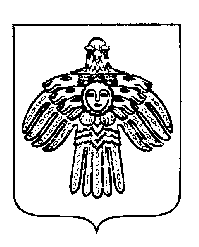 «ПЕЧОРА »  МУНИЦИПАЛЬНÖЙ РАЙОНСААДМИНИСТРАЦИЯ РАСПОРЯЖЕНИЕТШÖКТÖМРАСПОРЯЖЕНИЕТШÖКТÖМРАСПОРЯЖЕНИЕТШÖКТÖМ   17  ноября  2023 г.г. Печора,  Республика Коми	      №  806 - р         О проведении Муниципального конкурса молодежных проектов в 2023 году№ФИОДолжность1.Менников Владимир ЕвгеньевичВрио главы муниципального района - руководителя администрации МР «Печора», председатель комиссии2.Ивановская Екатерина СергеевнаМуниципальный координатор проекта "Навигаторы детства" в МО МР «Печора», секретарь комиссии (по согласованию)3.Габова Анастасия ПавловнаТренер АТ «Российский союз молодежи» - член комиссии (по согласованию)4.Гавриленко Лилия ВасильевнаПредседатель ППО «Газпром трансгаз Ухта профсоюз -  Печорское ЛПУМГ» - член комиссии (по согласованию)5.Голодов Владислав ВладимировичЗаместитель председателя Совета РО ООГДДиМ «Движение первых» Республики Коми - член комиссии (по согласованию)6.Зайцев Георгий НиколаевичПредседатель Совета МО ООГДДиМ «Движение первых» МР «Печора» - член комиссии (по согласованию)7.Залевская Ольга СергеевнаРегиональный координатор проекта "Навигаторы детства" в Республике Коми - член комиссии (по согласованию)8.Пец Эдуард ЭдуардовичНачальник управления образования МР «Печора» - член комиссии 9.Потапова Ксения КонстантиновнаНачальник управления культуры и туризма МР «Печора» - член комиссии10.Рассыхаева Елена БорисовнаДиректор филиала Российского общества Знание в Республике Коми, эксперт конкурса Росмолодежь.Гранты – член комиссии (по согласованию)